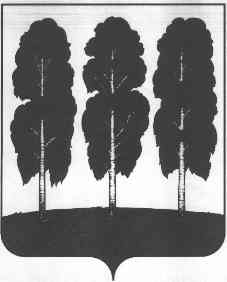 АДМИНИСТРАЦИЯ БЕРЕЗОВСКОГО РАЙОНАХАНТЫ-МАНСИЙСКОГО АВТОНОМНОГО ОКРУГА - ЮГРЫРАСПОРЯЖЕНИЕот  29.11.2019                                                                                                       № 959-рпгт. БерезовоО внесении изменений в распоряжение администрации Березовского    района   от  26.08.2016  № 439-р «Об утверждении состава работников администрации Березовского района, выполняющих функции контрактной службы без образования отдельного структурного подразделения»	В связи с организационно-кадровыми изменениями в администрации Березовского района:1. Внести в приложение к распоряжению администрации Березовского    района   от  26.08.2016 № 439-р «Об утверждении состава работников администрации Березовского района, выполняющих функции контрактной службы без образования отдельного структурного подразделения» следующее изменение:1.1. Вывести из состава работников контрактной службы Лапину Наталью Васильевну, заведующего отделом по вопросам малочисленных народов Севера, природопользованию, сельскому хозяйству и экологии. 1.2.Ввести в состав работников контрактной службы Венчикова Сергея Викторовича, заведующего отделом по вопросам малочисленных народов Севера, природопользованию, сельскому хозяйству и экологии. 	2. Разместить настоящее распоряжение на официальном веб-сайте органов местного самоуправления Березовского района. 3. Настоящее распоряжение вступает в силу после его подписания.Глава района                                                                                                  В.И. Фомин